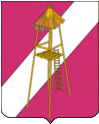 АДМИНИСТРАЦИЯ  СЕРГИЕВСКОГО СЕЛЬСКОГО ПОСЕЛЕНИЯКОРЕНОВСКОГО РАЙОНАПОСТАНОВЛЕНИЕ2 февраля 2024 года                                                                                            № 6ст. СергиевскаяОб утверждении годового отчета о реализации ведомственной целевой программы «Организация водоснабжения населения Сергиевского сельского поселения Кореновского района на 2023-2025 годы»В соответствии с Порядком принятия решений о разработке, реализации и оценки эффективности долгосрочных целевых программ в Сергиевском сельском поселении Кореновского района, утвержденным постановлением администрации Сергиевского сельского поселения Кореновского района от 23 октября 2020 года № 104  «Об утверждении Порядка разработки, утверждения и реализации ведомственных целевых программ в Сергиевском сельском поселении Кореновского района»,  администрация Сергиевского сельского поселения постановляет:1. Утвердить годовой отчет о реализации ведомственной целевой программы «Организация водоснабжения населения Сергиевского сельского поселения Кореновского района на 2023-2025 годы».2. Контроль за выполнением настоящего постановления возложить на начальника финансового отдела администрации Сергиевского сельского поселения Кореновского района И.Г. Гацко.3. Разместить настоящее постановление в  информационно-телекоммуникационной сети Интернет на официальном сайте администрации Сергиевского сельского поселения  Кореновского района и обнародовать в установленном порядке.4.  Постановление  вступает в силу после его официального обнародования.Глава Сергиевского сельского поселения Кореновского района                                                                     А.П. МозговойЛИСТ СОГЛАСОВАНИЯ проекта постановления администрации Сергиевского сельского поселения Кореновского района от  02.02.2024 г. № 6«Об утверждении годового отчета о реализации ведомственной целевой программы «Организация водоснабжения населения Сергиевского сельского поселения Кореновского района на 2023-2025 годы»Проект подготовлен и внесен:Финансовым отделомадминистрации Сергиевскогосельского поселенияКореновского районаНачальник отдела                                                                                      И.Г. ГацкоВедущий специалист                                                                              Т.А. КуслийСогласовано:                                                                  Ведущий специалист общего отдела администрации Сергиевскогосельского поселенияКореновского района                                                                           Е.А.РохманкаОТЧЕТо ходе реализации ведомственной целевой программы«Организация водоснабжения населения Сергиевского сельского поселения Кореновского района на 2023-2025 годы» (финансирование программы) по состоянию на 31.12.2023 годСергиевское сельское поселение Кореновского районатыс. рублейГлава Сергиевского Сельского поселения Кореновскогорайона                                                                                                                                                                                                                 А.П. МозговойНачальник финансового отдела                                                                                                                                                                       И.Г. ГацкоКуслий Т.А. 8(861)4298638ОТЧЕТо ходе реализации ведомственной целевой программы (оценка достижения целевых индикаторов)по состоянию на 31.12.2023 год«Организация водоснабжения населения Сергиевского сельского поселения Кореновского района на 2023-2025 годы»Глава СергиевскогоСельского поселения Кореновскогорайона                                                                                                                                                                                                                       А.П. МозговойНачальник финансового отдела                                                                                                                                                                             И.Г. ГацкоКуслий Т.А. 8(861)4298638ПРИЛОЖЕНИЕ № 1УТВЕРЖДЕН постановлением администрации Сергиевского сельского поселения Кореновского района от 02.02.2024 г. № 6Наименование мероприятияКБККБККБККБКСроки реализацииОбъем финансирования (утверждено программой)Объем финансирования (утверждено программой)Объем финансирования (утверждено программой)Объем финансирования (утверждено программой)Объем финансирования (утверждено программой)Предельный объем финансирования (лимит инвестиций)Предельный объем финансирования (лимит инвестиций)Предельный объем финансирования (лимит инвестиций)Предельный объем финансирования (лимит инвестиций)Предельный объем финансирования (лимит инвестиций)Фактически профинансированоФактически профинансированоФактически профинансированоФактически профинансированоФактически профинансированоОбъем выполнения работ (документально подтверждено)Объем выполнения работ (документально подтверждено)Объем выполнения работ (документально подтверждено)Объем выполнения работ (документально подтверждено)Объем выполнения работ (документально подтверждено)Наименование мероприятияРаздел, подразделЦелевая статьяВид расходовКОСГУСроки реализациивсегоФедерал.бюджетКраевой бюджетМестный бюджетВнебюджет.источникивсегоФедерал.бюджетКраевой бюджетМестный бюджетВнебюджет.источникивсегоФедерал.бюджетКраевой бюджетМестный бюджетВнебюджет.источникивсегоФедерал.бюджетКраевой бюджетМестный бюджетВнебюджет.источники1234567891011121314151617181920212223242526Капитальный ремонт артезианской  скважины № Д-73-94 ст. Сергиевская, Кореновский раойон, Краснодарский крайКапитальный ремонт артезианской  скважины № 30286              х. Нижний, Кореновский район, Краснодарский край050213101S033024422520234200,003900,003948,003666,00252,00234,004200,003900,003948,003666,00252,00234,004200,003900,003948,003666,00252,00234,004200,003900,003948,003666,00252,00234,00Всего по программе8100,007614,00486,008100,007614,00486,008100,007614,00486,008100,007614,00486,00ПРИЛОЖЕНИЕ № 2УТВЕРЖДЕН постановлением администрации Сергиевского сельского поселения Кореновского района от 02.02.2024 г. № 6№ п/пНаименование мероприятияСубъект бюджетного планированияЦель программыЗадачи программыНаименование целевых индикаторовСроки реализации программыПлановые показатели индикатора по программеФактические показателииндикатораУровень выполнения, в %1Капитальный ремонт артезианской  скважины № Д-73-94 ст. Сергиевская, Кореновский раойон, Краснодарский крайКапитальный ремонт артезианской  скважины № 30286              х. Нижний, Кореновский район, Краснодарский крайСергиевское сельское поселениеБесперебойное, гарантированное удовлетворение потребности населения хутора Нижнего и  Сергиевского сельского поселения Кореновского района в питьевой воде.Развитие систем коммунальной инфраструктуры водоснабжения с привлечением внутренних и внешних инвестиций; Повышение качества предоставления коммунальной услуги водоснабжения и инженерного обустройства населенных пунктов Сергиевского сельского поселения.Замена артезианской скважины  на территории хутора Нижнего Сергиевского сельского поселения Кореновского района2023 г.22100Всего по программе8100,008100,00